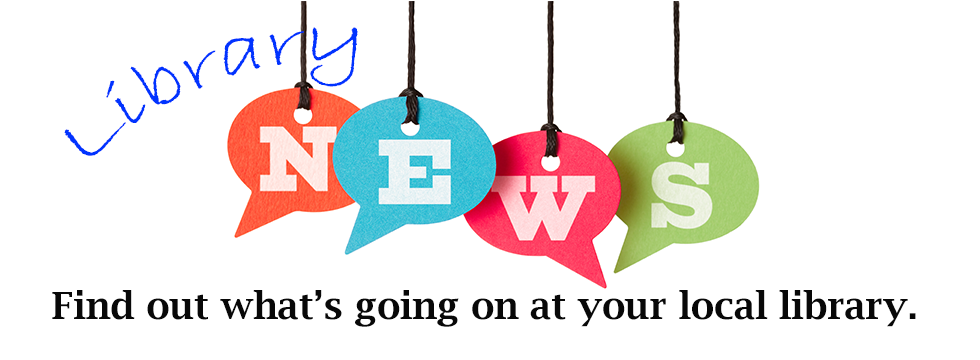 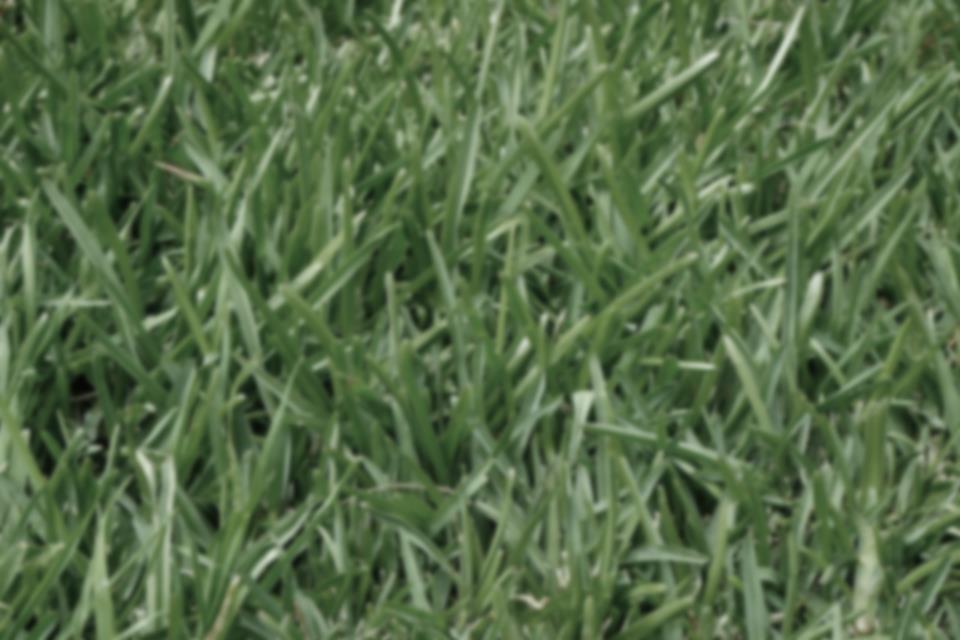 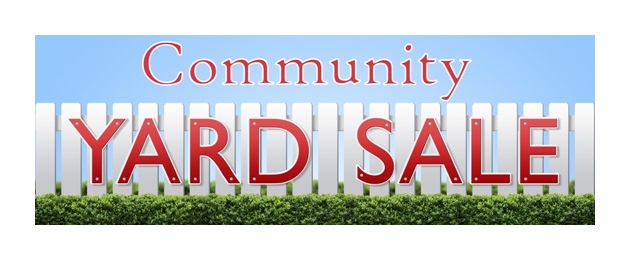 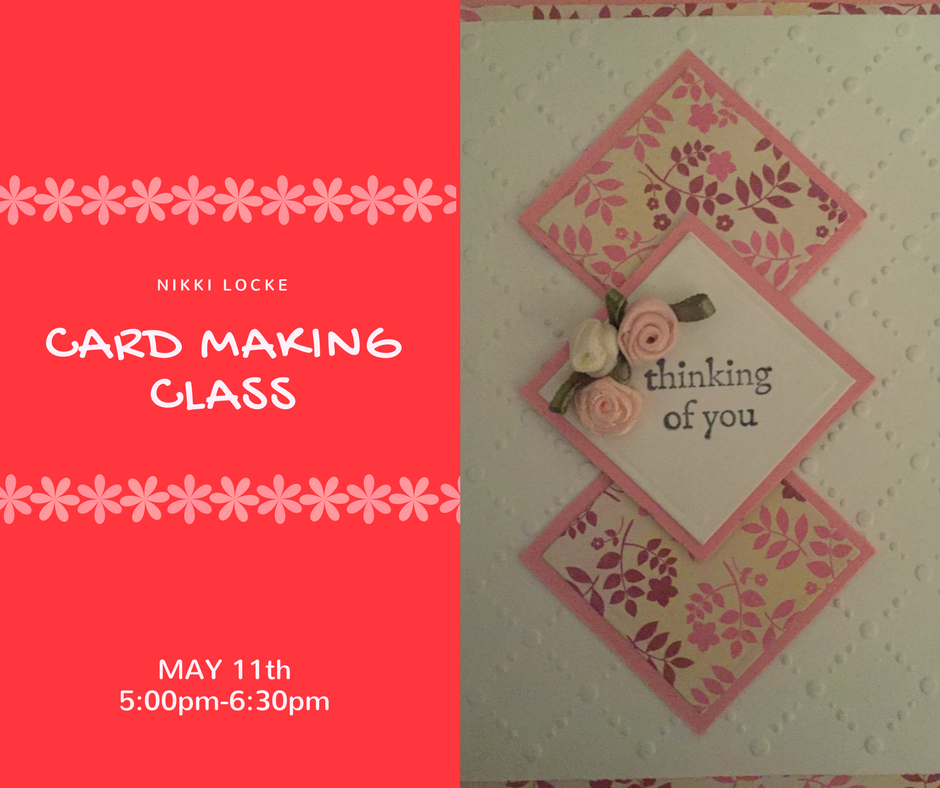 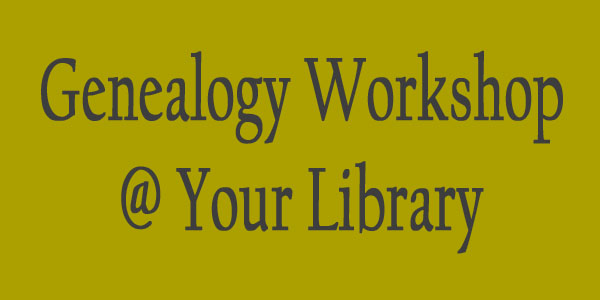 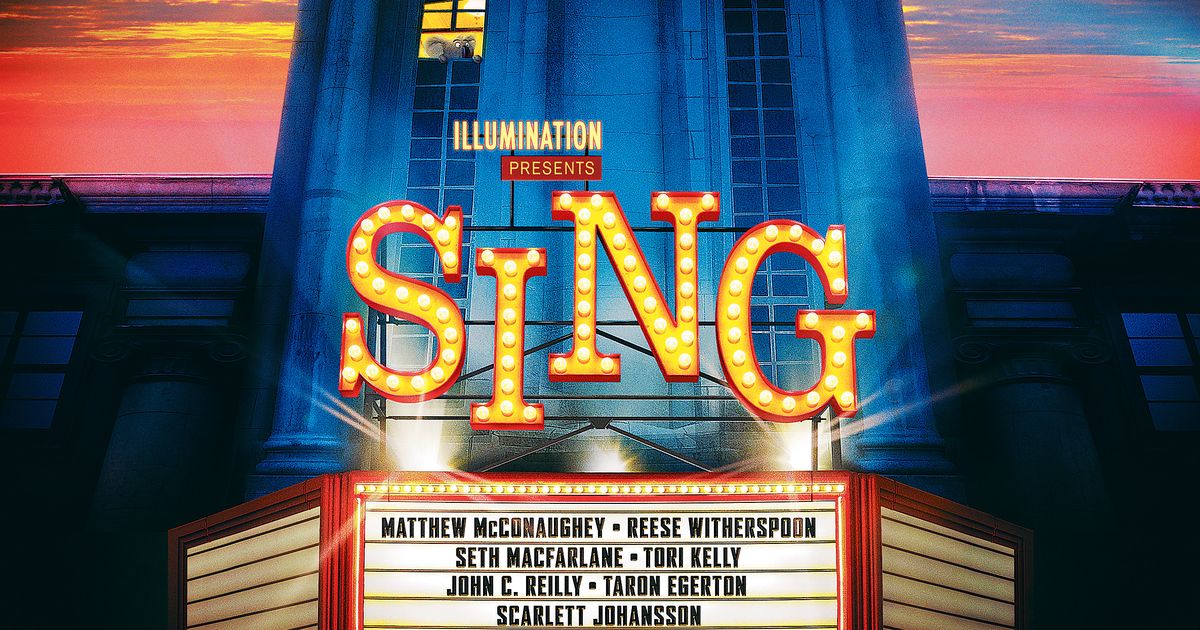 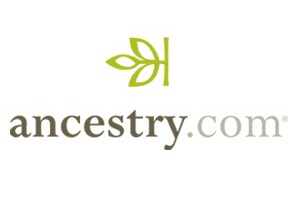 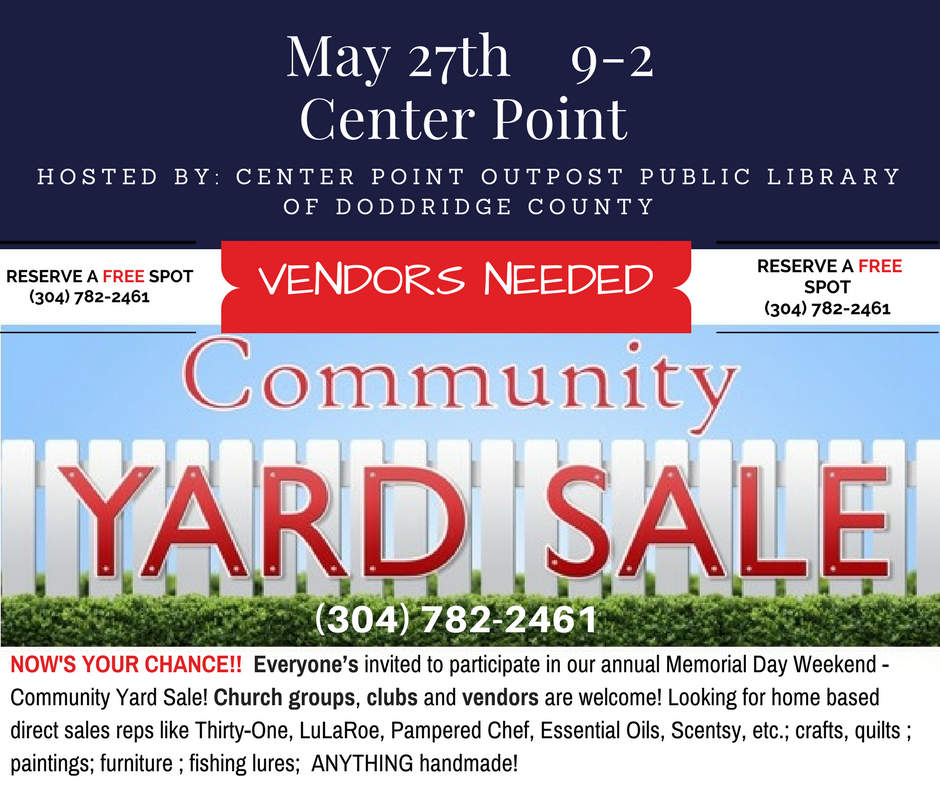 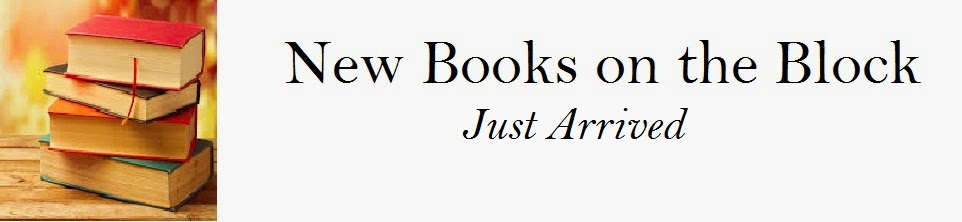 FICTIONInto Dust – BJ DanielsRed Clover – Carla NeggersA Gentleman in Moscow – Amor TowlesThe Tea Girl of Hummingbird Lane – Lisa SeeMississippi Blood – Greg IlesThe Devil’s Triangle – Catherine CoulterThe Last Jihad – Joel RosenbergThe Ezekiel Option – Joel RosenbergBefore this is Over – Amanda HickieMan Overboard – J.A. JanceThe Cutthroat – Clive CusslerThe Winner’s Curse – Marie RutkoskiBefore the Fall – Noah HawleyClosed Casket – Sophie HannahA Perfect Obsession – Heather Graham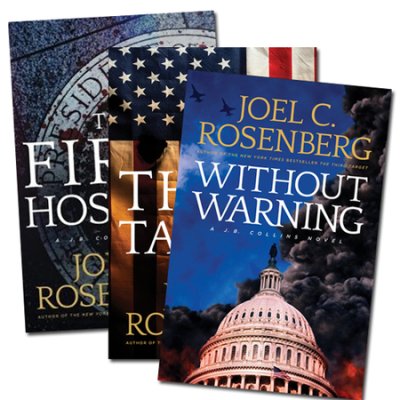 Never Let You Go – Chevy StevensDangerous Games – Danielle SteelGirl in Disguise – Greer Macallister_________________________________________________________________________________________________NON –FICTIONOld School – Bill O’Reilly								Hitler’s Last Days – Bill O’Reilly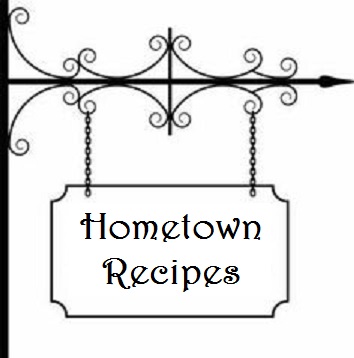 MAY TRIVIA QUIZThe early Roman calendar had the month of May as the ________ month of the year.According to many sources, May was named after which Roman goddess?The Empire State Building first opened on May 1st of what year?What is the birthstone for May?What is the birth flower for May?Minnesota was admitted to the Union on May 11th of what year?Mother’s Day is celebrated each year on the ______ Monday of May.The most famous horse race in the United States took place on the 1st Saturday in May each year. Name it.May 115pm-6:30pmArt Night - Card Making ClassMay 2610am-2pmGenealogy WorkshopMay 1210am-2pmGenealogy WorkshopMay 279am-2pmCommunity Yard SaleMay 185:30pm-7:00pmMovie Night - SINGPGKnit- WitsThe regular meetings will be cancelled over the summer and will resume in fall.The last regular meeting will be Thursday, May 11th.